Додаток3до Положення про процедуру організації  проведення конкурсу з визначення проектних пропозицій та їх тематичний напрямКошторис проектної пропозиції**** До кошторису проекту включаються всі види робіт, які необхідно здійснити для реалізації проекту (передпроектні дослідження, розробка проектно-кошторисної документації, виконання робіт, закупівля матеріалів, обладнання, технічний нагляд, авторський нагляд та інше)____________________________________________________________________________________                  ___________________________________                                  _____________________________                                                             Дата                                    Підпис автора                                       ПІБ автора№п/пНайменування товарів (робіт, послуг)Кількість, од.Ціна за одиницю, грн.Вартість, грн.1.Ігровий комплекс дві башти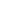 139960,0039960,002Гойдалка подвійна металева16300,006300,003Карусель велика18730,008730,004Балансир стандарт13850,003850,005Пісочниця мала одинарна12690,002690,006Лавка зі спинкою21805,003610,007Смітник  великий (на ніжках)1552,00552,008Лазанка «жабка»16928,006928,009Лазанка «перехід гірський »12570,002570,0010Монтаж і доставка30 % від вартості22557,0011Інші витрати15 % від вартості11280,00Всього:109027,00